Lekpkj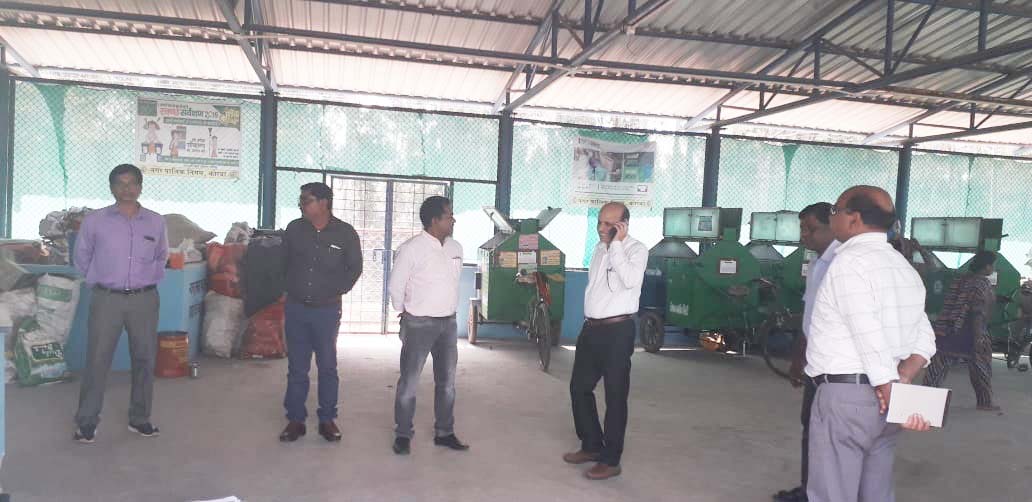 vk;qDr us fd;k njhZ {ks= dk nkSjk] fd;k fodkl dk;ksZ dk fujh{k.kdksjck 21 Qjojh 2019 &vk;qDRk Jh ,l-ds- nqcs us vkt fuxe ds njhZ tksu dk;kZy; lfgr tksu esa fd, tk jgs fodkl o fuekZ.k dk;ksZ dk fujh{k.k fd;k] ,l-,y-vkj-,e- lsaVj dk tk;tk fy;k] fufeZr fd, tk jgs vksOgjgsM VSadksa] ,uhdsV] baVdosy] tymipkj la;a= vkfn ds fuekZ.k dk;ksZ dk tk;tk ysrs gq, dk;ksZ esa xfr ykus ds laca/k esa vko';d fn'kk funsZ'k vf/kdkfj;ksa dks fn,A 	fuxe vk;qDr Jh ,l-ds- nqcs {ks= ds fu;fer nkSjs dh dM+h esa vkt njhZ tksu dk l?ku nkSjk fd;k] loZizFke mUgksus njhZ tksu dk;kZy; igqapdj ogka dh O;oLFkkvksa dk tk;tk fy;k] O;oLFkkvksa dh nq:Lrxh ds laca/k esa vko';d fn'kk funsZ'k fn, rFkk tksu ds varxZr fd, tk jgs fodkl o fuekZ.k dk;ksZ dk l?ku :i ls fujh{k.k fd;kA njhZ cktkj ds lehi fLFkr ,l-,y-vkj-,e-lsaVj dk fujh{k.k djrs gq, ogka dh O;oLFkkvksa dks ns[kk rFkk O;oLFkkvksa dks vkSj vf/kd csgrj djus ds laca/k esa vf/kdkfj;ksa dks funsZf'kr fd;kA blh izdkj glnso unh xsjok?kkV esa fufeZr fd, tk jgs ,uhdsV] baVdosy vkfn dk;kZs dk fujh{k.k fd;k] dksgfM+;k fLFkr tymipkj la;a= LFky ij fufeZr fd, tk jgs 29 ,e-,y-Mh- ty mipkj la;a= ds fuekZ.k dk;Z dk tk;tk fy;k] blds lehi gh fuxe }kjk fufeZr djk, tk jgs cky lq/kkjx`g Hkou ds fuekZ.k dk;Z dks Hkh ns[kk rFkk dk;ksZ esa vko';d xfr ykus o le;lhek esa dk;Z iwjk djus ds funsZ'k vf/kdkfj;ksa dks fn,A fuxe }kjk njhZ[kkj cLrh] njhZ cLrh esa mPp tykxkj dk fuekZ.k ,oa ljnkj iVsyuxj esa ,e-ch-vkj- dk fuekZ.k djk;k tk jgk gSA vk;qDRk Jh nqcs us mDr fuekZ.k dk;ksZ dk Hkh fujh{k.k fd;k rFkk dk;Z izxfr esa rsth ykus ds laca/k esa vko';d fn'kk funsZ'k fn,A bl volj ij fuxe dk;Zikyu vfHk;ark vkj-ds- ekgs'ojh ,oa ,e-,u-ljdkj] lgk;d vfHk;ark fouksn 'kkafMY;] mi vfHk;ark ;'koar tksxh] LoPNrk fujh{kd lnkuan nqcs vkfn ds lkFk vU; vf/kdkjh deZpkjh mifLFkr FksA